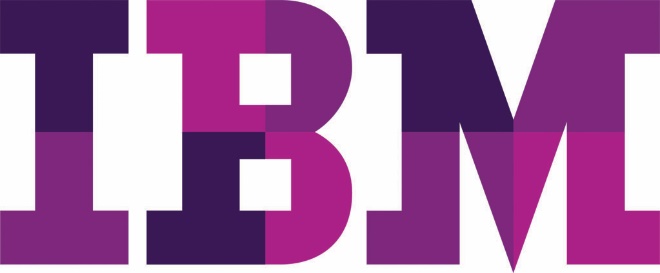 IBM App Connect Enterprise 12 Application Development IWM686 (Classroom)ZM686 (Self-paced)Course descriptionIn this course, you learn how to construct message flow applications to transport and transform data. You learn how to process file data and develop REST APIs. The course also explores how to control the flow of data by using various processing nodes, and how to import, build, and test message flow applications. You learn how to test your message flows by using the Flow Exerciser, Message Flow Debugger, and Trace nodes.For information about other related courses, see the IBM Training website:ibm.com/trainingGeneral informationDelivery methodClassroom or self-paced virtual classroom (SPVC)Course levelERC 1.0Product and versionIBM App Connect Enterprise 12.0.4.0AudienceThis course is designed for experienced integration specialists and senior-level developers with experience in application development and messaging middleware applications interested in becoming an IBM App Connect Enterprise Developer.Learning objectivesAfter completing this course, you should be able to:Describe the features and uses of IBM App Connect EnterpriseDevelop, deploy, and test message flow applicationsGenerate message flow applications from predefined patternsDescribe the function and appropriate use of IBM App Connect Enterprise processing nodesUse the IBM App Connect Enterprise web user interface to monitor an integration server and a message flowAdd flow control to a message flow applicationCreate reusable subflowsProcess file data in message flowsTest message flows by using the message flow debuggerDevelop and test REST APIsPrerequisitesA familiarity with the Eclipse development environmentA basic understanding of transport protocols such as Structured Query Language (SQL) Extensible Markup Language (XML), Java, and XML Path Language (XPath)Duration2 daysSkill levelIntermediateNotesThe following unit and exercise durations are estimates, and might not reflect every class experience. If the course is customized or abbreviated, the duration of unchanged units will probably increase.This course is an update of the following course: WM668: IBM App Connect Enterprise V11 Application DevelopmentCourse agendaFor more informationTo learn more about this course and other related offerings, and to schedule training, see ibm.com/trainingTo learn more about validating your technical skills with IBM certification, see ibm.com/certify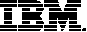 Course introductionDuration: 15 minutesUnit 1. Introduction to IBM App Connect EnterpriseDuration: 1 hourUnit 1. Introduction to IBM App Connect EnterpriseDuration: 1 hourOverviewThis unit introduces IBM App Connect Enterprise, including its components, functions, and business value.Learning objectivesAfter completing this unit, you should be able to:Describe the features and functions of IBM App Connect EnterpriseDescribe the business value of IBM App Connect EnterpriseDescribe the IBM App Connect architecture and componentsIdentify the IBM App Connect editionsUnit 2. Application development fundamentalsDuration: 1 hour and 30 minutesUnit 2. Application development fundamentalsDuration: 1 hour and 30 minutesOverviewThis unit describes the IBM App Connect components and how they work together. You also learn how to import and export resources into the IBM App Connect development environment, view the message processing node properties, and test the message flow by using the IBM App Connect Flow exerciser.Learning objectivesAfter completing this unit, you should be able to:Describe the high-level architecture of IBM App Connect EnterpriseExplain how to use patterns as a starting point for developing message flow applicationsDescribe how to import resources to and export resources from the IBM App Connect Enterprise ToolkitDescribe how to use the IBM App Connect Enterprise Toolkit Flow exerciser to test a message flow applicationExplain how to use the IBM App Connect Enterprise Toolkit to check the status of the integration server and message flow applicationExercise 1. Importing and testing a message flowDuration: 1 hourExercise 1. Importing and testing a message flowDuration: 1 hourOverviewThis exercise introduces you to the IBM App Connect development environment. To become familiar with the IBM App Connect Enterprise Toolkit views and navigator, you import a simple message flow project and examine the message flow components and properties. You also use the IBM App Connect Enterprise Toolkit Flow exerciser to test the message flow. Before importing the message flow, you create and start an integration server.Learning objectivesAfter completing this exercise, you should be able to:Create and start an integration serverImport an IBM App Connect Enterprise project interchange fileUse the Message Flow editor to examine the message flow components and propertiesTest the message flow by using the IBM App Connect Enterprise Toolkit Flow exerciserUnit 3. Creating message flow applicationsDuration: 2 hoursUnit 3. Creating message flow applicationsDuration: 2 hoursOverviewIn this unit, you learn how to manually define an IBM App Connect Enterprise application. You learn how to add and connect message flow nodes, define message flow node properties, and test the message flow application. You also learn how to use the IBM App Connect Enterprise web user interface to monitor an integration server and a message flow application at run time.Learning objectivesAfter completing this unit, you should be able to:Describe how IBM App Connect does basic message processingDescribe the components of a message flow application and message processing nodesDescribe the basic structure of a logical message treeExplain how to create a message flow applicationExplain how to add nodes to a message flowDescribe how to use the IBM App Connect Enterprise web user interface to monitor an integration server and a message flowExercise 2. Create a message flow applicationDuration: 1 hourExercise 2. Create a message flow applicationDuration: 1 hourOverviewIn this exercise, you create a simple message flow application, and use the IBM App Connect Enterprise Flow Exerciser to test it. You also use the IBM App Connect Enterprise web user interface to check the status of the integration server and message flow application at run time.Learning objectivesAfter completing this exercise, you should be able to:Create a message flow applicationUse the IBM App Connect Enterprise Flow Exerciser to test the message flow applicationUse the IBM App Connect Enterprise web user interface to check the status of an integration server and message flow applicationUnit 4. Controlling the flow of messagesDuration: 1 hourUnit 4. Controlling the flow of messagesDuration: 1 hourOverviewIn this unit, you learn about message processing nodes that are used to control the flow of a message.Learning objectivesAfter completing this unit, you should be able to:Describe logical messages and the message assembly and explain how they are used in IBM App Connect Enterprise application programmingUse the Filter and Route message processing nodes to examine the contents of a message and alter its flowUse the RouteToLabel and Label nodes to dynamically change the routing of messagesUse the FlowOrder node to control the flow path order in which a message is processed through a message flowCreate reusable subflowsExercise 3. Adding flow control to a message flow applicationDuration: 1 hourExercise 3. Adding flow control to a message flow applicationDuration: 1 hourOverviewIn this exercise, a message flow that routes files that contain information about a store by using a Route node within the message flow to route content to one of three stores based on the data received.Learning objectivesAfter completing this exercise, you should be able to:Use the Route node to control message processingUse the XPath Expression Builder to define a filter patternCreate custom output terminals on the Route nodeConnect a Failure terminal to an output node to capture exceptionsTest the message flow by importing messages into the IBM App Connect Enterprise Toolkit Flow exerciserUnit 5. Processing file dataDuration: 1 hourUnit 5. Processing file dataDuration: 1 hourOverviewIn this unit, you learn how to use IBM App Connect to process file data.Learning objectivesAfter completing this unit, you should be able to:Describe the file processing nodesDescribe the record detection options for splitting files into multiple recordsUse a file as a message flow source and targetInclude file input and output nodes that use File Transfer Protocol (FTP) and secure FTP (SFTP) to transfer dataExercise 4. Processing file dataDuration: 1 hourExercise 4. Processing file dataDuration: 1 hourOverviewThis exercise involves a simple message flow that parses a whole input XML file by using a FileInput node and propagates all of the data as a single propagation downstream through the flow. A Mapping node transforms the XML format data to a comma separated output format and writes it to an output file name and directory, by using a FileOutput node.Learning objectivesAfter completing this exercise, you should be able to:Configure the FileInput to read an XML fileConfigure the FileOutput node so that each XML file is processed as a separate transactionMap XML parameters to field values in a CSV file by using a Mapping nodeUnit 6. Developing integration solutions by using a REST APIDuration: 1 hourUnit 6. Developing integration solutions by using a REST APIDuration: 1 hourOverviewIn this unit, you learn how to implement a REST API and how to implement REST operations as subflows. You are also introduced to the OpenAPI Editor.Learning objectivesAfter completing this unit, you should be able to:List two ways to create a REST API in IBM App Connect EnterpriseDescribe how to implement REST operations as subflowsExplain the OpenAPI 3.0 specificationDescribe how to use the OpenAPI Editor to graphically create a REST APIList the steps to publish a REST API to IBM API ConnectDescribe how to invoke a REST API by using the RESTRequest nodeDescribe the types and benefits of subflowsExercise 5. Developing a REST APIDuration: 1 hourExercise 5. Developing a REST APIDuration: 1 hourOverviewThis exercise introduces you to the OpenAPI Editor in IBM App Connect Enterprise. In App Connect Enterprise, you can create a REST API either from scratch or by importing a swagger document. Once you develop the REST API, you can test it by using the web user interface.Learning objectivesAfter completing this exercise, you should be able to:Develop a REST API based on an imported OpenAPI v3.0 specification documentUse the OpenAPI editor to edit the APICreate a subflow that implements a REST operationTest a REST API by using the web user interface Try it capabilityTest a REST API by using the Flow ExerciserExercise 6. Invoking a REST APIDuration: 1 hourExercise 6. Invoking a REST APIDuration: 1 hourOverviewIn this exercise, you build a message flow that uses a REST Request node to invoke the REST API you built in Exercise 5 and then you leverage the TEST_SERVER configured. You use the same OpenAPI v3 document as the original back-end REST API uses to configure the node. You also test the REST Request node through a series of cURL commands and the IBM App Connect Enterprise Toolkit Flow exerciser.Learning objectivesAfter completing this exercise, you should be able to:Configure a REST Request node with an OpenAPI v3.0 documentInvoke a REST API by using a REST Request nodeTest the REST Request with cURL commandsUnit 7. Testing message flowsDuration: 1 hourUnit 7. Testing message flowsDuration: 1 hourOverviewIn this unit, you learn various methods for testing and troubleshooting message flows. App Connect Enterprise, being built on Eclipse, offers a debugger utility to debug your message flows. Trace nodes can also be used to aid in collecting data about the message flow. You also learn how to use the ExceptionList.Learning objectivesAfter completing this unit, you should be able to:Understand integration testingUnderstand integration testing List the steps to create a JUnit test projectExplain how to create test casesDescribe the Test clientDescribe how to configure a Trace nodeDescribe how to use the Flow debugger to step through a message flow applicationUnderstand how to use the ExceptionListExercise 7. Testing message flowsDuration: 2 hoursExercise 7. Testing message flowsDuration: 2 hoursOverviewIn this exercise, you use the Message Flow Debugger to debug ESQL code in a Compute node. The purpose of this exercise is to provide an opportunity to use the Message Flow Debugger. Although the Compute node and ESQL coding are not covered in this course, the exercise provides instructions on how to use the Debugger to create breakpoints and step through code.Learning objectivesAfter completing this exercise, you should be able to:Debug ESQL code in a Compute node by using the Message Flow Debugger.Build a JUnit test project and create two test cases.Add a Trace node to a message flow applicationUnit 8. Course summaryDuration: 15 minutesUnit 8. Course summaryDuration: 15 minutesOverviewThis unit summarizes the course and provides information for future study.Learning objectivesAfter completing this unit, you should be able to:Explain how the course met its learning objectivesAccess the IBM Training websiteIdentify other IBM Training courses that are related to this topicLocate appropriate resources for further study